«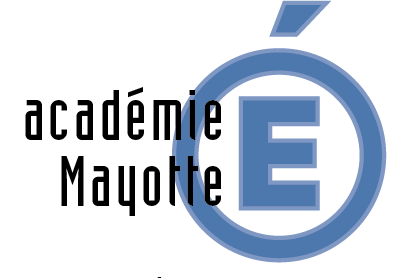 Texte en police calibri 10ChapitreSous-chapitreTexte en police calibri 10